révision mixte niveau w1 ; LA FORMELES PRONOMS POSSESSIFS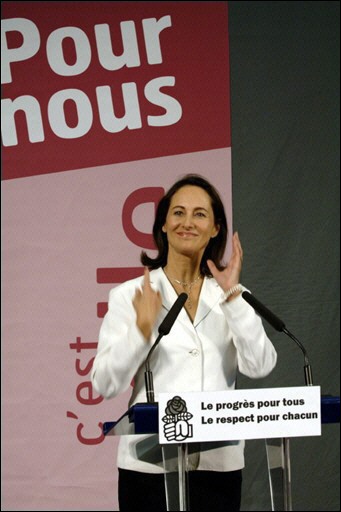 här är min gula tröjavad är det ?det är hans unga mammavar är min karta ?jag vet inte men vår karta är härdet är inte er karta, det är deras kartajag hittar inte mina böckervåra böcker är blåadina gamla kjolarmina problem (un problème) är dina problemhans lilla problemvårt stora problem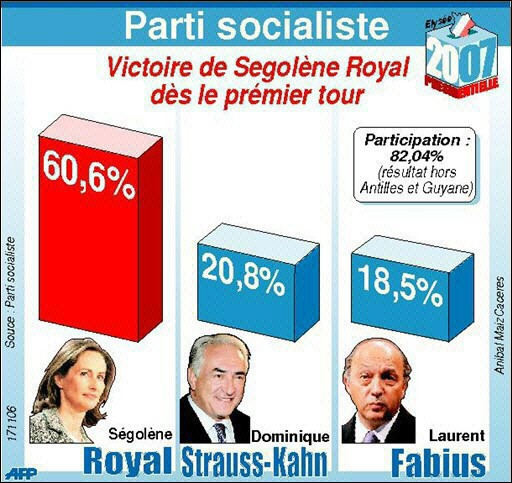 det här är hans brödermina sedlarer sedeldin gamla franska bokvåra goda svenska vänner (un ami=en vän)det här är min bankvar är er bank ?ert pass tackvåra nya pass är grönahennes blus är fulhans skjorta är vackerera kjolar är svartaditt goda kafferévision mixte niveau 1 ; LA FORMELES PRONOMS POSSESSIFSINTE-FORM ; skriv i inte-formLE COMPLEMENT DU NOMgantsmplhandskarnachemisefskjortanbonnetmmössancasquettesfplkepsarnachaussurefen skogantmhandskenchemisiermblusenchaussettesfplstrumpornapullsmpltröjornachaussettefen strumpapullmtröjancasquettefkepsenchaussettefstrumpanchemisefen skjortachemisesfplskjortornachemisiersmplblusarnachaussurefskonchaussuresfplskornachemisiermen blusgantmen handskebonnetmen mössapullmen tröjacasquettefen kepsbonnetsmplmössornagantsmplderas handskarchaussettefdin strumpachemisefer skjortachaussurefderas skochaussurefhans skochemisesfplmina skjortorcasquettesfplderas kepsarchaussuresfplera skorpullsmplhennes tröjorchemisiersmplvåra blusargantmhennes handskechemisiermvår bluschaussettesfplhans strumporgantmdin handskechaussettefvår strumpabonnetmer mössacasquettefmin kepscasquettefdin kepspullmhans tröjapullmmin tröjabonnetmderas mössabonnetsmplderas mössorchemisiermmin bluschemisefmin skjortaprésentprésentprésentprésentramasser=plocka uppcrier=skrikadétester=avskyraconter=berättajetuilnousvousilsprésentprésentprésentprésentfrapper=slådiscuter=diskuterachanter=sjungadégueuler=spyjetuilnousvousilslesgantsmplhandskarnalachemisefskjortanlebonnetmmössanlescasquettesfplkepsarnaunechaussurefen skolegantmhandskenlechemisiermblusenleschaussettesfplstrumpornalespullsmpltröjornaunechaussettefen strumpalepullmtröjanlacasquettefkepsenlachaussettefstrumpanunechemisefen skjortaleschemisesfplskjortornaleschemisiersmplblusarnalachaussurefskonleschaussuresfplskornaun chemisiermen blusun gantmen handskeun bonnetmen mössaun pullmen tröjaunecasquettefen kepslesbonnetsmplmössornaleursgantsmplderas handskartachaussettefdin strumpavotrechemisefer skjortaleurchaussurefderas skosachaussurefhans skomeschemisesfplmina skjortorleurscasquettesfplderas kepsarvoschaussuresfplera skorsespullsmplhennes tröjornoschemisiersmplvåra blusarsongantmhennes handskenotrechemisiermvår blusseschaussettesfplhans strumportongantmdin handskenotrechaussettefvår strumpavotrebonnetmer mössamacasquettefmin kepstacasquettefdin kepssonpullmhans tröjamonpullmmin tröjaleurbonnetmderas mössaleursbonnetsmplderas mössormonchemisiermmin blusmachemisefmin skjortaprésentprésentprésentprésentramasser=plocka uppcrier=skrikadétester=avskyraconter=berättajeramassecriedétesteraconteturamassescriesdétestesracontesilramassecriedétesteracontenousramassonscrionsdétestonsracontonsvousramassezcriezdétestezracontezilsramassentcrientdétestentracontentprésentprésentprésentprésentfrapper=slådiscuter=diskuterachanter=sjungadégueuler=spyjefrappediscutechantedégueuletufrappesdiscuteschantesdégueulesilfrappediscutechantedégueulenousfrapponsdiscutonschantonsdégueulonsvousfrappezdiscutezchantezdégueulezilsfrappentdiscutentchantentdégueulentje comprendsil sait tout – han vet alltSarkozy sera président – Sarkozy kommer att bli presidentc’est facile  - det är lättelle trouve son pull – hon hittar sin tröjavous cherchez la banque – ni söker bankenils habitent à Bordeaux – de bor i Bordeauxj’ai 20 ans – jag är 20 årelle est très fatiguée – hon är mycket trötttu aimes les bonbons – du gillar godisil travaille à la poste – han jobbar på postenMaries bankflickans frimärkensedelns färggatans hörnÅsas lilla huvud (une tête=ett huvud)pojkarnas sedlar